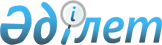 Шешімнің күшін жою туралыАтырау облысы Индер ауданы Елтай ауылдық округі әкімінің 2016 жылғы 03 мамырдағы № 13 шешімі      Қазақстан Республикасының 2016 жылғы 6 сәуірдегі "Құқықтық актілер туралы" Заңының 27 бабына, "Қазақстан Республикасындағы жергілікті мемлекеттік басқару және өзін - өзі басқару туралы" Қазақстан Республикасының 2001 жылғы 23 қаңтардағы Заңының 35-бабына, "Ветеринария туралы" Қазақстан Республикасының 2002 жылғы 10 шілдедегі Заңының 10-1 бабының 8) тармақшасына сәйкес және Қазақстан Республикасы Ауыл шаруашылығы министрлігі Ветеринариялық бақылау және қадағалау комитетінің Индер аудандық аумақтық инспекциясы басшысының 2016 жылғы 17 сәуірдегі № 01-03-4/104 ұсынысы негізінде Елтай ауылдық округінің әкімі ШЕШІМ ҚАБЫЛДАДЫ:

      1. Елтай ауылдық округінің "Сорқабақ 1" қыстағында мүйізді ірі қара малдарынан шыққан құтырма ауыруының алдын алу, жою шараларының толықтай аяқталуына байланысты округі әкімінің "Шектеу іс – шараларын белгілеу туралы" 2016 жылғы 05 ақпандағы № 06 шешімінің (Нормативтік құқықтық актілерді мемлекеттік тіркеу тізілімінде 3465 нөмірімен тіркелген, 2016 жылғы 17 наурыздағы "Дендер" газетіне жарияланған) күші жойылды деп танылсын.

      2. Осы шешімнің орындалысын бақылауды өзіме қалдырамын.


					© 2012. Қазақстан Республикасы Әділет министрлігінің «Қазақстан Республикасының Заңнама және құқықтық ақпарат институты» ШЖҚ РМК
				
      Округ әкімі

Е. Дүйшім
